-----------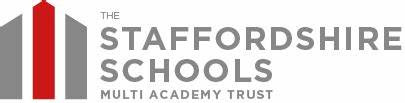 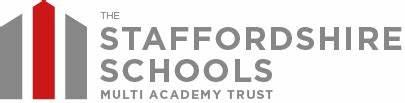 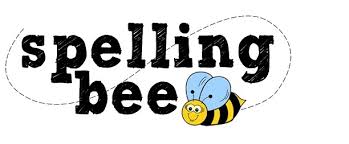 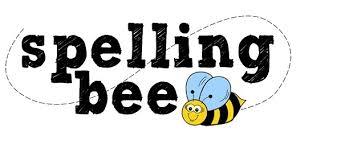 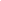 difficultseparateparticularspecialpeculiarstraightperhapsstrangepopularstrengthpositionsupposepossiblesurprisepotatoesthereforepressurethoughprobablyalthoughpromisethoughtpurposethroughquartervariousquestionweightrecentwomanregularwomenreignWednesdayremembereightysentenceAugust